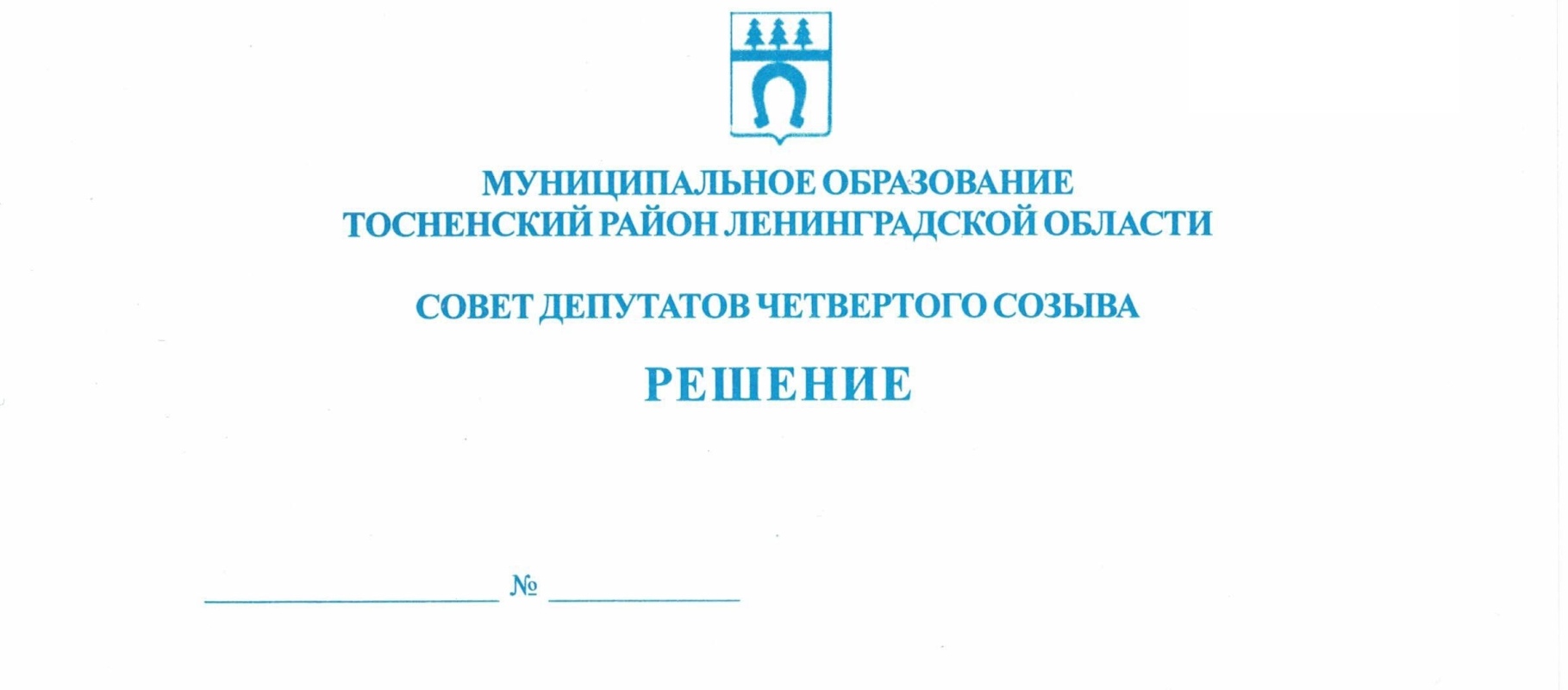 30.09.2021                     122О внесении изменений в решение совета депутатов муниципального образованияТосненский район  Ленинградской области от 15.12.2015 № 74 «О перечне муниципальных должностей, должностей муниципальной службы, должностей, не являющихся должностями муниципальной службы в органах местного самоуправления муниципального образования Тосненский район Ленинградской области и порядке формирования фонда оплаты труда в органах местного самоуправления муниципального образования Тосненский район Ленинградскойобласти» (с учетом внесенных изменений от 23.06.2020 № 67)В соответствии с Федеральным законом от  № 255-ФЗ «О внесении изменений в Федеральный закон «Об общих принципах организации и деятельности контрольно-счетных органов субъектов Российской Федерации и муниципальных образований» и отдельные законодательные акты Российской Федерации», Уставом муниципального образования Тосненский район Ленинградской области совет депутатов муниципального образования Тосненский район Ленинградской областиРЕШИЛ:1. Внести в решение совета депутатов муниципального образования Тосненский район Ленинградской области от 15.12.2015 № 74 «О перечне муниципальных должностей, должностей муниципальной службы, должностей, не являющихся должностями муниципальной службы в органах местного самоуправления муниципального образования Тосненский район Ленинградской области и порядке формирования фонда оплаты труда в органах местного самоуправления муниципального образования Тосненский район Ленинградской области» (с учетом внесенных изменений от 23.06.2020 № 67) (далее – Решение № 74) следующие изменения и дополнения:1.1. Раздел «1. Муниципальные должности» Перечня муниципальных должностей и должностей муниципальной службы муниципального образования Тосненский район Ленинградской области (приложение 1 к решению № 74) дополнить частью следующего содержания:1.2. Из Перечня должностей муниципальной службы в Контрольно-счетной палате муниципального образования раздела «2. Должности муниципальной службы» Перечня муниципальных должностей и должностей муниципальной службы муниципального образования Тосненский район Ленинградской области (Приложение 1 к Решению № 74) исключить строки:Преамбулу приложения 3 к решению № 74 после слов «Федерального закона от 02.03.2007 № 25-ФЗ «О муниципальной службе в Российской Федерации», дополнить словами:«Федерального закона от 06.10.2003 № 131-ФЗ «Об общих принципах организации местного самоуправления в Российской Федерации», Федерального закона от 07.02.2011 № 6-ФЗ «Об общих принципах организации и деятельности контрольно-счетных органов субъектов Российской Федерации и муниципальных образований».Абзац 2 пункта 1 статьи 1 приложения 3 к решению № 74 после слов «поселений из своего состава» дополнить словами:«, должности председателя, аудитора Контрольно-счетной палаты муниципального образования Тосненский район Ленинградской области».2. Аппарату совета депутатов муниципального образования Тосненский район Ленинградской области обеспечить официальное опубликование и обнародование настоящего решения.Глава муниципального образования                                                                  А.Л. КанцеревКарпова Галина Александровна, 8(81361)3325111 гаКатегории «Руководители»Высшие должности муниципальной службыПредседатель Контрольно-счетной палаты20755Ведущие должности муниципальной службыАудитор14200